THIS FORM MUST ACCOMPANY THE RELEVANT ORAL SURGERY REFERRAL FORMDetails for where to refer in  your region  are found at page 21 onward in the Oral Surgery Referral Guidance Document  access from the link     HereFor Somerset Primary Care DwSI MOS Referrals Indicate requested provider  stating “DAC Bridgwater •  Frome •  Taunton •  or Yeovil”If in doubt, contact your local Oral Surgery Provider.If you feel the case is urgent but not suspected cancer, please contact your local provider in person to discuss.For all suspected cancer cases please use the Relevant 2 Week Wait referral form which can be accessed from the link HereCAN YOU TELL US HOW ANXIOUS YOU GET, IF AT ALL, WITH YOUR DENTAL VISIT?PLEASE INDICATE BY INSERTING ‘X’ IN THE APPROPRIATE BOX_________________________________________________________________Instructions for scoring (remove this section below before copying for use with patients)The Modified Dental Anxiety Scale.  Each item scored as follows:Not anxious		=	1Slightly anxious	=	2Fairly anxious		=	3Very anxious		=	4Extremely anxious	=	5Total score is a sum of all five items, range 5 to 25:  Cut off is 19 or above which indicates a highly dentally anxious patient, possibly dentally phobic. 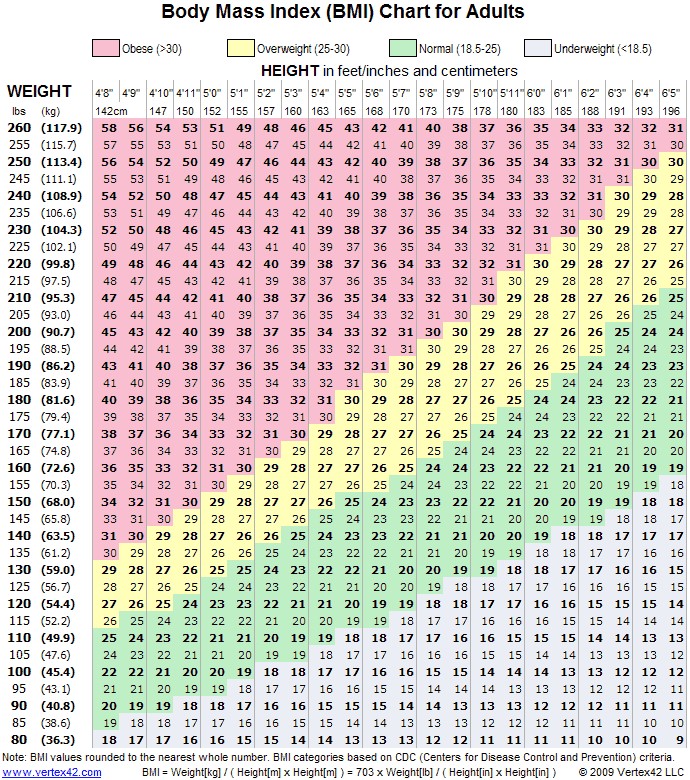 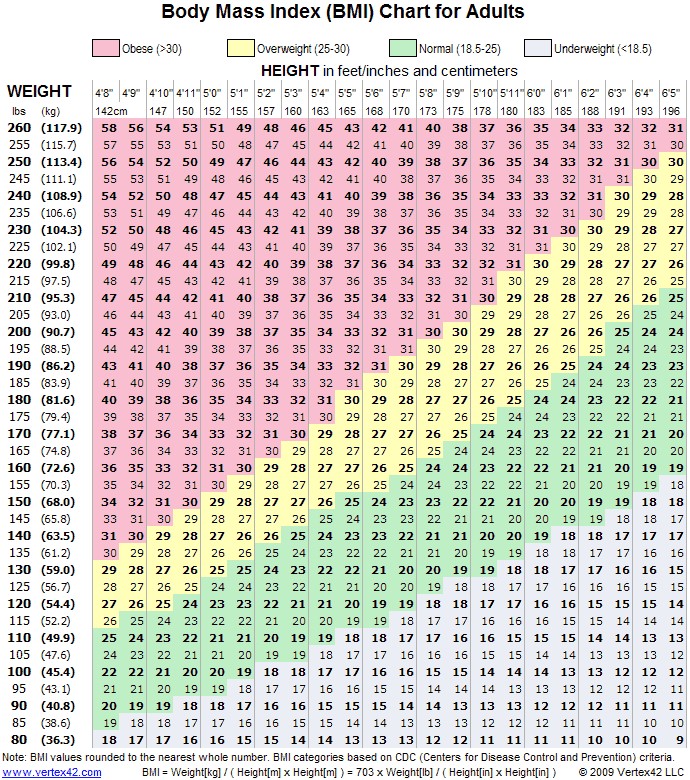 Link to NHS BMI Calculator HerePATIENT DETAILSPATIENT DETAILSSurname: …………………………………….………………   First name: ……………………..………………   Date of Birth: ………………….………Surname: …………………………………….………………   First name: ……………………..………………   Date of Birth: ………………….………REFERRAL INFORMATIONREFERRAL INFORMATIONName of Provider to Receive referral (                                                                  )       Name of Provider to Receive referral (                                                                  )       FULL PATIENT DETAILSREFERRER DETAILSMr   Mrs   Miss   Ms   Dr ☐  Other Male   Female    NHS Number:Surname:First name:Date of Birth:Mr   Mrs   Miss   Ms   Dr   Other Surname:First name:Job Title:GDC/GMC Number:ADDITIONAL INFORMATIONADDITIONAL INFORMATIONJustification for Sedation request. (tick all that apply)Anxiety                                           Lack of Co-operation                   Needle Phobic                              Pronounced Gag Reflex              Other Please state                       Justification for Sedation request. (tick all that apply)Anxiety                                           Lack of Co-operation                   Needle Phobic                              Pronounced Gag Reflex              Other Please state                       DETAILS OF PREVIOUS:DENTAL TREATMENT / ONGOING DENTAL TREATMENT /PREVIOUS SEDATION/PREVIOUS GENERAL ANAESTHETICS DETAILS OF PREVIOUS:DENTAL TREATMENT / ONGOING DENTAL TREATMENT /PREVIOUS SEDATION/PREVIOUS GENERAL ANAESTHETICS Has the patient used any recreational drugs currently or in the past?Cannabis / Skunk                       Benzodiazepines                        Intravenous drugs                     Give additional details:Has the patient used any recreational drugs currently or in the past?Cannabis / Skunk                       Benzodiazepines                        Intravenous drugs                     Give additional details:ANXIETY SCALE: MODIFIED DENTAL ANXIETY SCALE FOR PATIENTS OVER 12 YEARS Please ask your patients aged 12 and over to complete the MDAS patient questionnaire –  see appendix.Total Score = …………….ANXIETY SCALE: MODIFIED DENTAL ANXIETY SCALE FOR PATIENTS OVER 12 YEARS Please ask your patients aged 12 and over to complete the MDAS patient questionnaire –  see appendix.Total Score = …………….Patients BMI = …………Score see appendix below.Patients with a BMI over 40 will need to be informed that individual assessment may be required and sedation may not be available. Patients BMI = …………Score see appendix below.Patients with a BMI over 40 will need to be informed that individual assessment may be required and sedation may not be available. Is the patient pregnant?   YES     NO Is the patient pregnant?   YES     NO PATIENT CONSENT TO REFERRAL AND ASSOCIATED TREATMENTPATIENT CONSENT TO REFERRAL AND ASSOCIATED TREATMENTHas the patient understood and consented to the referral?                                                           YES     NO Patient Signature accepting the condition of referral to be considered for sedation ……………………………………Has the patient understood and consented to the referral?                                                           YES     NO Patient Signature accepting the condition of referral to be considered for sedation ……………………………………CONFIRMATION AND SIGNATURE OF REFERRING PRACTITIONERCONFIRMATION AND SIGNATURE OF REFERRING PRACTITIONERI confirm that this patient referral meets the current referral guidelines as issued by the Southwest LDN. (Referral guidelines are available on the LDN website).I understand that incomplete and/or inappropriate referrals will be returned for revision and may delay patient treatment.  Please note that it is now a mandatory requirement for referrers to provide their GDC or GMC Number on this form.Please tick to confirm. I confirm that this patient referral meets the current referral guidelines as issued by the Southwest LDN. (Referral guidelines are available on the LDN website).I understand that incomplete and/or inappropriate referrals will be returned for revision and may delay patient treatment.  Please note that it is now a mandatory requirement for referrers to provide their GDC or GMC Number on this form.Please tick to confirm. Print Full Name:…………………………………………………………………………………………………         Date:………………………….................Signature: ………………………………………………………………………………Print Full Name:…………………………………………………………………………………………………         Date:………………………….................Signature: ………………………………………………………………………………MODIFIED DENTAL ANXIETY SCORE QUESTIONNAIRE. Please score patient anxiety questionnaire as below.  Each of the five answers is scored as follows: Not anxious = 1 Slightly anxious = 2 Fairly anxious = 3 Very anxious = 4 Extremely anxious = 5 So, the total Questionnaire Score is a sum of all five items (range 5 to 25) Please convert the questionnaire score to a rank score as below and record this on the referral form.  MDAS 5-9(minimal anxiety)MDAS 10-12(moderate anxiety)MDAS 13-17(high anxiety)MDAS 18-25(very high anxiety)MODIFIED DENTAL ANXIETY SCORE QUESTIONNAIRE. Please score patient anxiety questionnaire as below.  Each of the five answers is scored as follows: Not anxious = 1 Slightly anxious = 2 Fairly anxious = 3 Very anxious = 4 Extremely anxious = 5 So, the total Questionnaire Score is a sum of all five items (range 5 to 25) Please convert the questionnaire score to a rank score as below and record this on the referral form.  MDAS 5-9(minimal anxiety)MDAS 10-12(moderate anxiety)MDAS 13-17(high anxiety)MDAS 18-25(very high anxiety)If you went to your Dentist for TREATMENT TOMORROW, how would you feel?If you went to your Dentist for TREATMENT TOMORROW, how would you feel?If you went to your Dentist for TREATMENT TOMORROW, how would you feel?If you went to your Dentist for TREATMENT TOMORROW, how would you feel?If you went to your Dentist for TREATMENT TOMORROW, how would you feel?If you went to your Dentist for TREATMENT TOMORROW, how would you feel?Not Anxious   Slightly Anxious  Fairly Anxious  Very Anxious  Extremely Anxious  If you were sitting in the WAITING ROOM (waiting for treatment), how would you feel?If you were sitting in the WAITING ROOM (waiting for treatment), how would you feel?If you were sitting in the WAITING ROOM (waiting for treatment), how would you feel?If you were sitting in the WAITING ROOM (waiting for treatment), how would you feel?If you were sitting in the WAITING ROOM (waiting for treatment), how would you feel?If you were sitting in the WAITING ROOM (waiting for treatment), how would you feel?Not Anxious  Slightly Anxious  Fairly Anxious  Very Anxious  Extremely Anxious  If you were about to have a TOOTH DRILLED, how would you feel?If you were about to have a TOOTH DRILLED, how would you feel?If you were about to have a TOOTH DRILLED, how would you feel?If you were about to have a TOOTH DRILLED, how would you feel?If you were about to have a TOOTH DRILLED, how would you feel?If you were about to have a TOOTH DRILLED, how would you feel?Not Anxious  Slightly Anxious  Fairly Anxious  Very Anxious  Extremely Anxious  If you were about to have your TEETH SCALED AND POLISHED, how would you feel?If you were about to have your TEETH SCALED AND POLISHED, how would you feel?If you were about to have your TEETH SCALED AND POLISHED, how would you feel?If you were about to have your TEETH SCALED AND POLISHED, how would you feel?If you were about to have your TEETH SCALED AND POLISHED, how would you feel?If you were about to have your TEETH SCALED AND POLISHED, how would you feel?Not Anxious  Slightly Anxious  Fairly Anxious  Very Anxious  Extremely Anxious  If you were about to have a LOCAL ANAESTHETIC INJECTION in your gum, above an upper back tooth, how would you feel?If you were about to have a LOCAL ANAESTHETIC INJECTION in your gum, above an upper back tooth, how would you feel?If you were about to have a LOCAL ANAESTHETIC INJECTION in your gum, above an upper back tooth, how would you feel?If you were about to have a LOCAL ANAESTHETIC INJECTION in your gum, above an upper back tooth, how would you feel?If you were about to have a LOCAL ANAESTHETIC INJECTION in your gum, above an upper back tooth, how would you feel?If you were about to have a LOCAL ANAESTHETIC INJECTION in your gum, above an upper back tooth, how would you feel?Not Anxious  Slightly Anxious  Fairly Anxious  Very Anxious  Extremely Anxious  